В поселке Гайны -1, д. Данилово прошла социальная реклама «Позвоните маме». На самых людных местах ребята Лесокамской школы прикрепили листовки.    Накануне Дня матери в школе на переменах прошла акция « Алло, мама, я тебя люблю!» Ребята звонили своим мамам и говорили им о своей любви к ним.В 1-8 классах прошли Уроки семейной любви «Загляните маме в глаза».16 ноября 2018 года Палаухина Н.Г. провела Урок семейной любви в 9 классе «Разговор о Матери». Ребята отвечали на вопрос«Какую роль в вашей жизни играет мама?», работали в группах, прикрепляли на доску таблички со словами — ассоциациями к слову «Мама». После прочтения притчи о матери пришли к выводу, что мы часто понимаем безграничность материнской любви тогда, когда мамы нет с нами рядом, что никто, как мать, не умеет так глубоко скрывать свои страдания и муки... В конце урока каждый ребенок написал письмо, в котором просил прощение у своей мамы. Письма были вручены мамам 23 ноября на Уроке семейной любви. Ученикам вручен наказ – обращение. Виктор Гин   «Не обижайте матерей…»23 ноября 2018 года для родителей 5-9 классов Гайнутдинова Т.С. провела УСЛ «Мама в судьбе ребенка».Родители отвечали на вопрос: «Какая я мама?», затем посмотрели видеоролик «Хорошая мама – это…» (ответы своих детей), были зачитаны отрывки из сочинений детей «Моя мама».Родители работали в группах, прикрепляли лучи к понятию «Материнская любовь». После прочтения рассказа В.Сухомлинского «Две матери» и бурного его обсуждения, родители пришли к выводу, насколько велика роль матери в судьбе ребенка. Мамы прочитали советы детей и решили прислушаться к ним. Цель урока была достигнута, диалог ума и сердца состоялся. В конце урока было зачитано Письмо – обращение к женщинам Елены Владимировны Бачевой.22 ноября 2018 г. в школе прошла конкурсная программа ко Дню матери «А, ну -ка, мамочки!» среди родителей и детей 1-4 классов. В ходе мероприятия команды мам с детьми, отвечали на интеллектуальные вопросы, разыгрывали сказки, исполняли песни, показали какие они хозяюшки и портные. Дети и родители не заметили, как пролетело время. Украшением праздника стали выступления ребят с концертными номерами, которые были подготовлены под руководством классных руководителей. Мероприятие прошло живо, ярко, увлекательно, интересно. Явка мам на праздник была высокая. К мероприятию была оформлена выставка рисунков «Милой мамочки портрет», выдержки из сочинений ребят «Мамины руки», «За что я люблю маму», «Вместе с мамой мы...», подарки, сделанные руками детьми, приготовлены красочные приглашения мамам.7 декабря в школе прошло открытие конкурса «Семья года-2019». «Визитная карточка семьи» так назывался 1 этап конкурса. В конкурсе приняло участие 8 семей. Родители вместе с детьми в разной форме рассказали о своих семьях, чем они любят заниматься в свободное время. Приятно было видеть видеоролики, которые подготовили семьи, газеты, презентации. Родители посмотрели видеоролик «Что такое семья?» (запись детей). Благодарим родителей, принявших участие в конкурсе.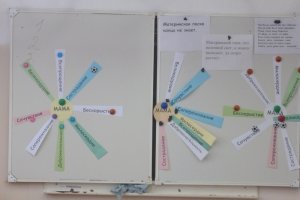 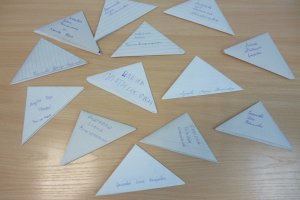 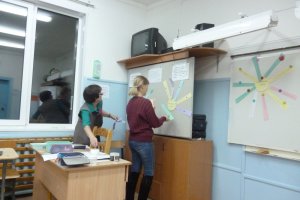 